Памятка для родителей «особенных» детей Общие рекомендации родителям по оказанию ребенку помощи в развитии:Чаще хвалите ребенка. Ласково обнимайте или давайте ему какую-нибудь маленькую награду, когда у него что-нибудь получается или, когда он очень старается. Если ребенок старается сделать, но у него не получается, лучше обойдите это молчанием или просто скажите: «Жаль, не вышло, в другой раз получится».Больше разговаривайте с ребенком. Объясняйте все, что вы делаете. Ребенок слушает и начинает усваивать язык задолго до того, как заговорит. Если вы считаете, что ребенок не слышит, говорите с ним и используйте «язык жестов». Убедитесь, что он смотрит на вас, когда вы говорите.Помогая ребенку осваивать новый навык, мягко и осторожно направляйте его движения своими руками.Используйте зеркало, чтобы помочь ребенку узнать свое тело, научиться владеть руками.Используйте подражание. Чтобы научить ребенка новому действию или навыку, сначала выполните действие сами и пригласите ребенка повторить его, подражая вам. Превратите это в игру.Сделайте учение забавой. Всегда ищите способы превратить обучающие занятия в игру.Пусть старшие братья и сестры показывают ребенку новые приспособления, предметы, игрушки и т.д.Ребенок часто лучше усваивает, когда рядом нет учителя. Дети часто прилагают большие усилия, когда им чего-нибудь очень хочется, а рядом нет никого, кто поможет. Учить ребенка - важно, но не менее важно давать ему возможность исследовать, пробовать свои силы и самому делать для себя то, что он может.Пусть ребенок по мере сил обслуживает себя сам. Помогайте ему только в той мере, в какой это необходимо. Когда ребенку трудно что-нибудь сделать, или он делает это медленно и неумело, родителям очень часто хочется «помочь» ребенку, сделав это за него. Однако, для развития полезнее, если вы дадите ему возможность сделать это самому, поддерживая и поощряя, и помогая лишь теми способами, которые позволяют ребенку по мере сил самому себя обслуживать. 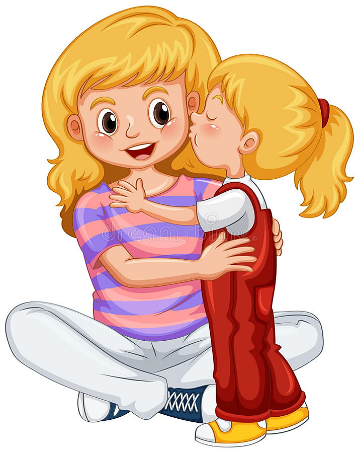 Родителям необходимо помнить следующее: не ожидайте слишком многого сразу. Начните с того, что ребенок умеет делать хорошо, а затем побуждайте его сделать немножко больше. Правильная помощь и в нужное время принесет успех и радость и ребенку, и тем, кто ему помогает.  Подготовила: учитель-дефектолог Поступинская О.Л.